МУНИЦИПАЛЬНОЕ КАЗЕННОЕ УЧРЕЖДЕНИЕ«ОТДЕЛ ОБРАЗОВАНИЯ   ЛЕНИНСКОГО РАЙОНА ГОРОДА РОСТОВА-НА-ДОНУ»ПРИКАЗ27.10.2022                                                                                              № 257Об организации и проведении итогового сочинения (изложения) 07.12.2022В соответствии с Порядком проведения государственной итоговой аттестации по образовательным программам среднего общего образования, утвержденным приказом Министерства просвещения Российской Федерации и Рособрнадзора от 07.11.2018 № 190/1512, Порядком проведения и проверки итогового сочинения (изложения) в образовательных организациях на территории Ростовской области, утвержденным приказами минобразования Ростовской области от 15.10.2019 № 772, 22.10.2020 № 843 (далее - Порядок), письмом Минобрнауки России от 26.08.2014 № НТ - 904/08 «Об итоговом сочинении (изложении)», во исполнение приказа министерства общего и профессионального образования Ростовской области от 24.10.2022 № 1052 «Об организации и проведении итогового сочинения (изложения) 07.12.2022», приказа Управления образования от 27.10.2022 № УОПР-910 «Об организации и проведении итогового сочинения (изложения) 07.12.2022», в целях организационного проведения 07.12.2022 итогового сочинения (изложения)  в образовательных организациях на территории города Ростова-на-ДонуПРИКАЗЫВАЮ:Заместителю начальника МКУ «Отдел образования Ленинского района города Ростова-на-Дону»:Обеспечить контроль за организацией, проведением и проверкой итогового сочинения (изложения) в 2022-2023 учебном году в соответствии 
с Порядком, методическими рекомендациями по подготовке и проведению итогового сочинения (изложения) для образовательных организаций, реализующих образовательные программы среднего общего образования, рекомендациями  по техническому обеспечению организации и проведения итогового сочинения (изложения), правилам заполнения бланков итогового сочинения (изложения)  в 2022-2023 учебном году, методическими рекомендациями для экспертов, участвующих в проверке итогового сочинения (изложения).Обеспечить контроль за осуществлением информационной безопасности при проведении итогового сочинения (изложения).Обеспечить соблюдение сроков предоставления материалов проведения итогового сочинения (изложения) в ГБУ РО РОЦОИСО.Представить в Управление образования города Ростова-на-Дону аналитическую информацию об итогах проведения итогового сочинения (изложения) в срок до 09.12.2022 в соответствии с формой 
(приложение 1).Довести настоящий приказ до сведения руководителей общеобразовательных учреждений района.2. Руководителям общеобразовательных учреждений:2.1. Организовать:- проведение и проверку итогового сочинения (изложения) в соответствии 
с Порядком, методическими рекомендациями по подготовке и проведению итогового сочинения (изложения) для образовательных организаций, реализующих образовательные программы среднего общего образования, рекомендациями по техническому обеспечению организации и проведения итогового сочинения (изложения), правилам заполнения бланков итогового сочинения (изложения) в 2022-2023 учебном году, методическими рекомендациями для экспертов, участвующих в проверке итогового сочинения (изложения);- оформление всех документов (актов), необходимых для подготовки проведения итогового сочинения (изложения);- подготовку педагогов-участников организации и проверки итогового сочинения (изложения);- информационную безопасность при проведении итогового сочинения (изложения);         2.2. Назначить технического специалиста из числа членов комиссии, оказывающего информационно-технологическую помощь при проведении итогового сочинения.        2.3. Обеспечить медицинское сопровождение процедуры проведения итогового сочинения (изложения).         2.4. Подготовить и направить в районный отдел образования аналитическую информацию об итогах проведения итогового сочинения (изложения) в срок до 12.12.2022.        3. Контроль за исполнением приказа оставляю за собой.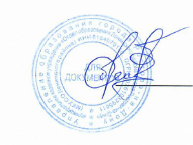 Исп.: Ольга Петровна Ермак,(863) 282-04-43НачальникО.Л. Садчикова